Białostoczanie laureatami Wirtualnego Festiwalu Historii NajnowszejLicealiści SLO STO przy Fabrycznej znaleźli się w gronie zwycięzców w ogólnopolskim Wirtualnym Festiwalu Historii Najnowszej. W internetowych potyczkach uczestniczyło 80 zespołów ze szkół w całej Polsce.Wirtualny Festiwal Historii Najnowszej to ogólnopolski internetowy konkurs historyczny dla gimnazjalistów i uczniów szkół ponadgimnazjalnych, zorganizowany w listopadzie przez Centrum Edukacji Obywatelskiej w Warszawie.Na specjalnie przygotowanej stronie internetowej CEO uczniowie rozwiązywali zadania, krzyżówki i zagadki związane z najnowszą historią Polski. Każde zadanie było aktywne tylko przez 20 min. W ramach rozgrywek na fanpage’u Festiwalu na Facebooku pojawiło się także pytanie dodatkowe, na realizację którego uczniowie mieli trzy godziny. Tam też uczniowie publikowali swoje materiały.W konkursie wziął udział pięcioosobowy zespół licealistów Społecznego LO STO przy Fabrycznej, który wystąpił pod nazwą STO-czniowcy.- Festiwal CEO to ciekawa propozycja spotkania z historią przy użyciu nowoczesnych technologii – mówi Joanna Bezzubik ze SLO STO, opiekunka białostockiej grupy. - Uczniom zainteresowanym historią udział w potyczkach daje nie tylko możliwość sprawdzenia swojej wiedzy, ale też poznania jej nieznanych aspektów.Dla uczniów udział w Festiwalu okazał się formą pouczającej zabawy:- To nietypowy i innowacyjny sposób przybliżenia historii współczesnej Polski młodemu pokoleniu – mówi Mateusz Kot, licealista. Jego kolega Michał Kolendo dodaje:- Festiwal jest formą zabawy z historią, która pozwoliła ukazać realia życia naszych rodziców i dziadków w okresie PRL-u.Trzy godziny emocjonującej zabawy uzmysłowiło młodym ludziom, jak wiele zmieniło się w Polsce na przestrzeni ponad 20 lat.- My, jako pokolenie 1997 roku poznajemy te czasy na lekcjach historii, podczas rozmów ze starszymi, ale także przy okazji takich przedsięwzięć jak Wirtualny Festiwal. To bardzo pomysłowe – dodaje Maciej Małyszko.Konkurencja była duża, bo w internetowym konkursie uczestniczyło kilkadziesiąt zespołów ze szkół w całej Polsce. Białostoccy uczniowie znaleźli się w gronie najlepszych i otrzymali nagrody.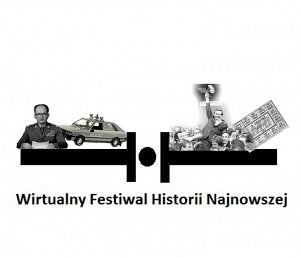 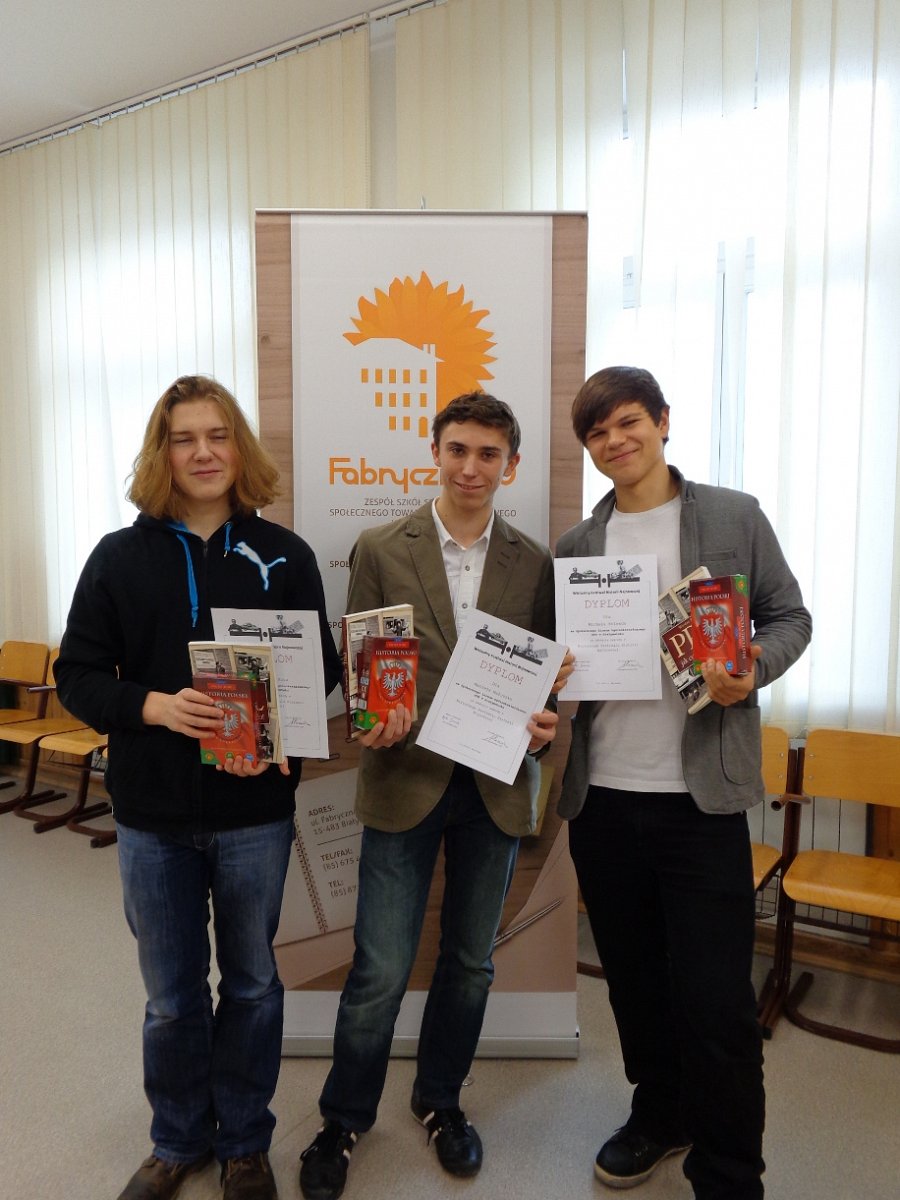 